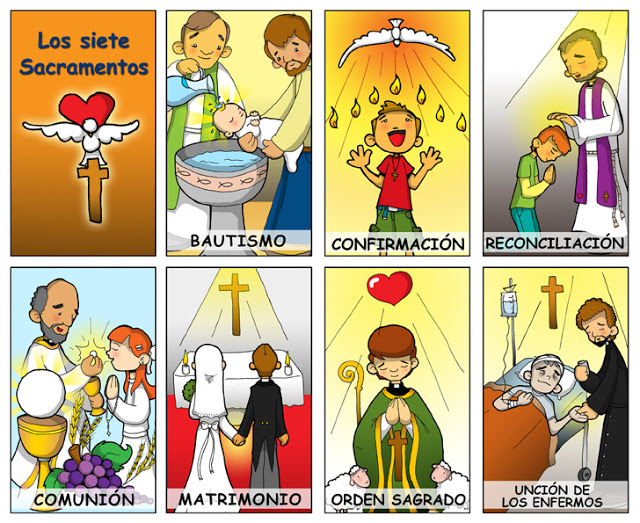 PRIMER CURSO CATEQUESIS 15/04/202
Tenéis actividades para hacer: Leed qué es un sacramento.2. Colorea del mismo color “Los regalos de Dios” con su correspondiente Sacramento.Coloread los Siete Sacramentos..Y por último, ¡ una de adivinanzas! .Aquí os dejo el Evangelio de este Domingo !https://www.youtube.com/watch?v=pTUK6kwci6cY un vídeo sobre los Sacramentos con música, para que os divirtáis aprendiendo sobre Jesús y los Sacramentos que instituyó. https://youtu.be/2FqRMNDVcv8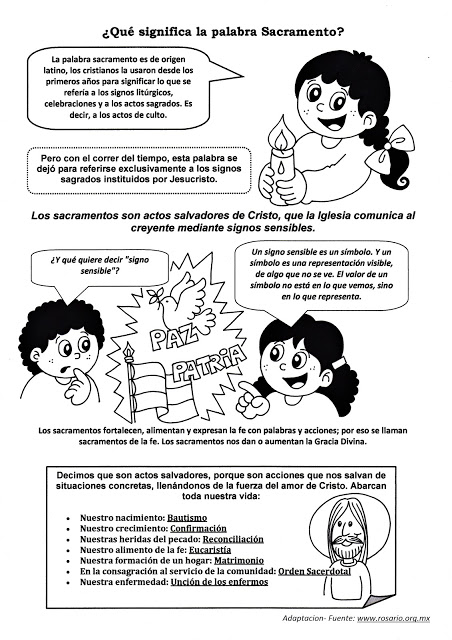 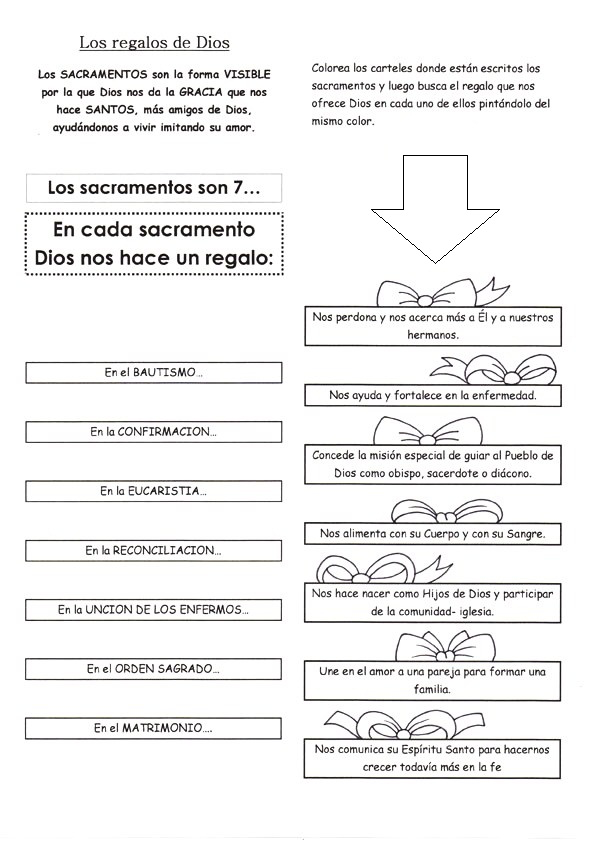 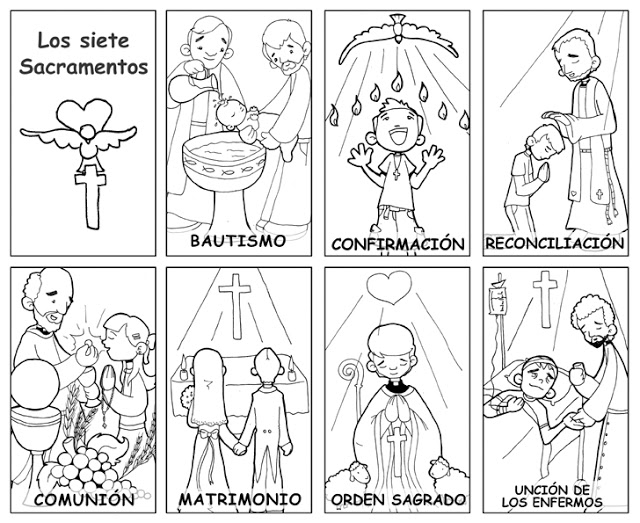 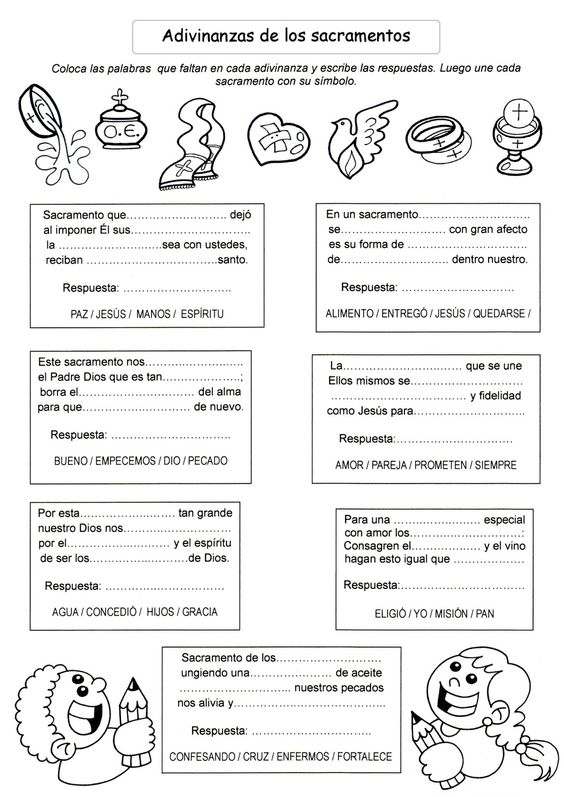 